Dear Sir/Madam,It is my pleasure to inform you that the ninth virtual meeting of the ITU/WMO/UNEP Focus Group on Artificial Intelligence (AI) for Natural Disaster Management (FG-AI4NDM), is scheduled to take place on 13-16 February 2023, 13:00 – 16:00 CET.1	BackgroundThe ITU/WMO/UNEP Focus Group on AI for Natural Disaster Management (FG-AI4NDM) examines the potential of leveraging AI for natural disaster management. Accordingly, it is helping to lay the groundwork for best practices on the use of AI for detecting and forecasting natural disasters and providing effective communications during the advent of disasters.This Focus Group was established by ITU-T Study Group 2 at its meeting on 18 December 2020, FG-AI4NDM is Chaired by Ms Monique Kuglitsch (Fraunhofer HHI) and supported by Ms Elena Xoplaki (Justus Liebig University Giessen), Mr Jürg Luterbacher (World Meteorological Organization), Mr Muralee Thummarukudy (United Nations Convention to Combat Desertification), Ms Rakiya Abdullahi Babamaaji (National Space Research and Development Agency, Government of Nigeria), Mr Srinivas Chaganti (Department of Telecommunications, Government of India), and Ms Yan Chuan Wang (China Telecommunications Corporation), who serve as Vice-Chairs. The FG-AI4NDM structure is as follows:Working Group on Data for AI (WG-Data)Chair(s): Allison Craddock (Jet Propulsion Laboratory - NASA) and Rustem Arif Albayrak (NASA Headquarters)Working Group on AI for Modeling (WG-Modeling)Chair(s): Jackie Ma (Fraunhofer HHI) and Andrea Toreti (Joint Research Centre - European Commission)Working Group on AI for Communications (WG-Communications)Chair(s): Ivanka Pelivan (Fraunhofer HHI) and Thomas Ward (IBM)Working Group for Mapping AI-related Activities in Natural Disaster Management (WG-Roadmap) Chair(s): David Oehmen (UNFCCC)Working Group for Educational Materials (WG-Educational Materials)The first virtual workshop and meeting of FG-AI4NDM was held on 15-17 March 2021, during which the FG-AI4NDM working structure, the preliminary list of deliverables, related working methods, and future meeting plans were established. In addition, the first use case proposals were approved and associated topic groups were established.The second virtual workshop and meeting of FG-AI4NDM took place on 23-25 June 2021 to advance on the topic groups and discuss new use case proposals.The third virtual workshop and meeting of FG-AI4NDM was scheduled on 30 August -2 September 2021. During this meeting, additional use case proposals were discussed and evaluated, and the baseline text for certain deliverables were presented. The fourth virtual meeting of FG-AI4NDM was organized on 20 October 2021.The meeting was dedicated to advancing the draft deliverables within the different working groups, based on the incoming written contributions.The fifth virtual meeting of FG-AI4NDM was held on 26-28 January 2022. The meeting focused on reviewing new use-cases to be incorporated into existing Topic Groups. The fourth virtual workshop on Artificial Intelligence for Natural Disaster Management was organized under the umbrella of the AI for Good on 16 March 2022.The sixth meeting of FG-AI4NDM was held on 7-9 June 2022. The meeting was geared towards advancing the roadmap and glossary, review of new use case proposals, and building on the deliverables of the various working groups.The seventh meeting of FG-AI4NDM and related workshop was held on 24-26 October 2022 in Athens, Greece. The meeting focused on advancing on the existing deliverables and finalizing the Glossary.The eighth meeting of FG-AI4NDM and related workshop was held as a virtual meeting on 19 December 2022. The meeting focused on advancing on the existing deliverables and finalizing the Roadmap.Currently, FG-AI4NDM has ten topic groups:AI for Flood Monitoring and DetectionAI for Geodetic Enhancements to Tsunami Monitoring and DetectionAI for Insect Plague Monitoring and DetectionAI for Landslide Monitoring and DetectionAI for Snow Avalanche Monitoring and DetectionAI for Wildfire Monitoring and DetectionAI for Vector borne Disease ForecastingAI for Volcanic Eruption ForecastingAI for Hail and Windstorm Hazard MappingAI for Multihazard Communications TechnologiesFG-AI4NDM has two dedicated Work Stream(s) on “Tools supporting AI for Natural Disaster Management” and “Glossary” respectively.2	Ninth meeting of the Focus Group on AI for Natural Disaster ManagementThe ninth meeting will take place online on 13-16 February 2023. The draft agenda, the meeting documents, registration link along with other relevant information on how to participate in the meeting will be made available on the FG-AI4NDM homepage. 
This ninth meeting will focus on finalizing the Technical Report on AI for Communications and furthering the deliverables of the working groups. Written contributions are invited to further the deliverables of the working groups. All written contributions should be submitted to the TSB Secretariat (tsbfgai4ndm@itu.int) in electronic format using the templates available from the FG-AI4NDM homepage. The submission deadline for contributions to the ninth meeting is 1 February 2023.3	Registration and Participation InformationThe ninth meeting of FG-AI4NDM will be conducted on the MyMeetings Platform. The discussions will be held in English only. Participation in FG-AI4NDM is free of charge and open to individual experts and organizations from all sectors and relevant disciplines, including geosciences, disaster risk reduction, disaster relief, disaster mitigation, artificial intelligence/machine learning (AI/ML), and other areas of information and communication technologies. Experts from all regions, particularly developing countries, including least developed countries (LDCs), and small island developing states (SIDS), are encouraged to contribute to this work. Anyone interested in following or participating in this work is invited to subscribe to a dedicated mailing list; details on how to subscribe can be found at http://www.itu.int/go/fgai4ndm-quicksteps. Each working group and topic group also has a specific mailing list on which relevant information relating to their activities is regularly circulated.Participants are invited to register online via the FG-AI4NDM homepage as soon as possible. Note that registration is mandatory to attend the meeting. The FG-AI4NDM homepage will be regularly updated as new or additional information becomes available. Participants are invited to check periodically for new updates.I wish you a productive and enjoyable event.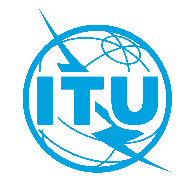 International telecommunication unionTelecommunication Standardization BureauInternational telecommunication unionTelecommunication Standardization BureauGeneva, 11 January 2023Geneva, 11 January 2023Ref:TSB Circular 066
FG-AI4NDM/MMTSB Circular 066
FG-AI4NDM/MMTo:-	Administrations of Member States of the Union;-	ITU-T Sector Members;-	ITU-T Associates;-	ITU AcademiaTo:-	Administrations of Member States of the Union;-	ITU-T Sector Members;-	ITU-T Associates;-	ITU AcademiaTel:+41 22 730 5697+41 22 730 5697To:-	Administrations of Member States of the Union;-	ITU-T Sector Members;-	ITU-T Associates;-	ITU AcademiaTo:-	Administrations of Member States of the Union;-	ITU-T Sector Members;-	ITU-T Associates;-	ITU AcademiaFax:+41 22 730 5853+41 22 730 5853To:-	Administrations of Member States of the Union;-	ITU-T Sector Members;-	ITU-T Associates;-	ITU AcademiaTo:-	Administrations of Member States of the Union;-	ITU-T Sector Members;-	ITU-T Associates;-	ITU AcademiaE-mail:tsbfgai4ndm@itu.inttsbfgai4ndm@itu.intCopy to:-	The Chairmen and Vice-Chairmen of Study Groups;-	The Director of the Telecommunication Development Bureau;-	The Director of the Radiocommunication BureauCopy to:-	The Chairmen and Vice-Chairmen of Study Groups;-	The Director of the Telecommunication Development Bureau;-	The Director of the Radiocommunication BureauSubject:Ninth meeting of ITU/WMO/UNEP Focus Group on “Artificial Intelligence for Natural Disaster Management” (FG-AI4NDM), 13-16 February 2023Ninth meeting of ITU/WMO/UNEP Focus Group on “Artificial Intelligence for Natural Disaster Management” (FG-AI4NDM), 13-16 February 2023Ninth meeting of ITU/WMO/UNEP Focus Group on “Artificial Intelligence for Natural Disaster Management” (FG-AI4NDM), 13-16 February 2023Ninth meeting of ITU/WMO/UNEP Focus Group on “Artificial Intelligence for Natural Disaster Management” (FG-AI4NDM), 13-16 February 20236 February 2023–	Pre-registration (online via the FG-AI4NDM homepage)1 February 2023–	Submit written contributions (by e-mail to tsbfgai4ndm@itu.int)Yours faithfully,Seizo Onoe
Director of the Telecommunication
Standardization Bureau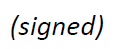 Latest meeting information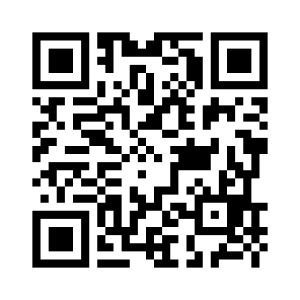 